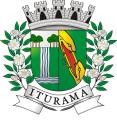 Prefeitura Municipal de IturamaPrefeitura Municipal de IturamaPrefeitura Municipal de IturamaPrefeitura Municipal de IturamaPrefeitura Municipal de IturamaPrefeitura Municipal de IturamaPrefeitura Municipal de IturamaPrefeitura Municipal de IturamaPrefeitura Municipal de IturamaPrefeitura Municipal de IturamaPrefeitura Municipal de IturamaPrefeitura Municipal de IturamaPrefeitura Municipal de IturamaPrefeitura Municipal de IturamaDECLARAÇÃO CADASTRAL MUNICIPALDECLARAÇÃO CADASTRAL MUNICIPALDECLARAÇÃO CADASTRAL MUNICIPALDECLARAÇÃO CADASTRAL MUNICIPALDECLARAÇÃO CADASTRAL MUNICIPALDECLARAÇÃO CADASTRAL MUNICIPALDECLARAÇÃO CADASTRAL MUNICIPALSECRETARIA MUNICIPAL DE FINANÇASDIVISÃO DE RECEITASSECRETARIA MUNICIPAL DE FINANÇASDIVISÃO DE RECEITASSECRETARIA MUNICIPAL DE FINANÇASDIVISÃO DE RECEITASSECRETARIA MUNICIPAL DE FINANÇASDIVISÃO DE RECEITASSECRETARIA MUNICIPAL DE FINANÇASDIVISÃO DE RECEITASSECRETARIA MUNICIPAL DE FINANÇASDIVISÃO DE RECEITASCADASTRO DE ATIVIDADE ECONÔMICACADASTRO DE ATIVIDADE ECONÔMICACADASTRO DE ATIVIDADE ECONÔMICACADASTRO DE ATIVIDADE ECONÔMICACADASTRO DE ATIVIDADE ECONÔMICACADASTRO DE ATIVIDADE ECONÔMICACADASTRO DE ATIVIDADE ECONÔMICACADASTRO DE ATIVIDADE ECONÔMICACADASTRO DE ATIVIDADE ECONÔMICACADASTRO DE ATIVIDADE ECONÔMICACADASTRO DE ATIVIDADE ECONÔMICACADASTRO DE ATIVIDADE ECONÔMICACADASTRO DE ATIVIDADE ECONÔMICACADASTRO DE ATIVIDADE ECONÔMICACADASTRO DE ATIVIDADE ECONÔMICACADASTRO DE ATIVIDADE ECONÔMICACADASTRO DE ATIVIDADE ECONÔMICACADASTRO DE ATIVIDADE ECONÔMICACADASTRO DE ATIVIDADE ECONÔMICACADASTRO DE ATIVIDADE ECONÔMICACADASTRO DE ATIVIDADE ECONÔMICACADASTRO DE ATIVIDADE ECONÔMICACADASTRO DE ATIVIDADE ECONÔMICACADASTRO DE ATIVIDADE ECONÔMICACADASTRO DE ATIVIDADE ECONÔMICACADASTRO DE ATIVIDADE ECONÔMICACADASTRO DE ATIVIDADE ECONÔMICACADASTRO DE ATIVIDADE ECONÔMICACADASTRO DE ATIVIDADE ECONÔMICACADASTRO DE ATIVIDADE ECONÔMICAPEDIDO DE:PEDIDO DE:PEDIDO DE:PEDIDO DE:PEDIDO DE:CLASSIFICAÇÃO DAS ATIVIDADESCLASSIFICAÇÃO DAS ATIVIDADESCLASSIFICAÇÃO DAS ATIVIDADESCLASSIFICAÇÃO DAS ATIVIDADESCLASSIFICAÇÃO DAS ATIVIDADESCLASSIFICAÇÃO DAS ATIVIDADESCLASSIFICAÇÃO DAS ATIVIDADESCLASSIFICAÇÃO DAS ATIVIDADESCLASSIFICAÇÃO DAS ATIVIDADESALTERAÇÃOALTERAÇÃOALTERAÇÃOALTERAÇÃOALTERAÇÃOALTERAÇÃOALTERAÇÃONÚMERO DE INSCRIÇÃO MUNICIPALNÚMERO DE INSCRIÇÃO MUNICIPALNÚMERO DE INSCRIÇÃO MUNICIPALNÚMERO DE INSCRIÇÃO MUNICIPALNÚMERO DE INSCRIÇÃO MUNICIPALNÚMERO DE INSCRIÇÃO MUNICIPALNÚMERO DE INSCRIÇÃO MUNICIPALNÚMERO DE INSCRIÇÃO MUNICIPALNÚMERO DE INSCRIÇÃO MUNICIPALINSCRIÇÃO:INSCRIÇÃO:1PROF. AUTÔNOMOPROF. AUTÔNOMOPROF. AUTÔNOMOPROF. AUTÔNOMOPROF. AUTÔNOMOPROF. AUTÔNOMOPROF. AUTÔNOMOPROF. AUTÔNOMON.º CNPJN.º CNPJN.º CNPJN.º CNPJN.º CNPJN.º CNPJNÚMERO DE INSCRIÇÃO MUNICIPALNÚMERO DE INSCRIÇÃO MUNICIPALNÚMERO DE INSCRIÇÃO MUNICIPALNÚMERO DE INSCRIÇÃO MUNICIPALNÚMERO DE INSCRIÇÃO MUNICIPALNÚMERO DE INSCRIÇÃO MUNICIPALNÚMERO DE INSCRIÇÃO MUNICIPALNÚMERO DE INSCRIÇÃO MUNICIPALNÚMERO DE INSCRIÇÃO MUNICIPALINSCRIÇÃO:INSCRIÇÃO:1ESTAB. PREST. SERVIÇOSESTAB. PREST. SERVIÇOSESTAB. PREST. SERVIÇOSESTAB. PREST. SERVIÇOSESTAB. PREST. SERVIÇOSESTAB. PREST. SERVIÇOSESTAB. PREST. SERVIÇOSESTAB. PREST. SERVIÇOSRAZÃO SOCIALRAZÃO SOCIALRAZÃO SOCIALRAZÃO SOCIALRAZÃO SOCIALRAZÃO SOCIALNÚMERO DE INSCRIÇÃO MUNICIPALNÚMERO DE INSCRIÇÃO MUNICIPALNÚMERO DE INSCRIÇÃO MUNICIPALNÚMERO DE INSCRIÇÃO MUNICIPALNÚMERO DE INSCRIÇÃO MUNICIPALNÚMERO DE INSCRIÇÃO MUNICIPALNÚMERO DE INSCRIÇÃO MUNICIPALNÚMERO DE INSCRIÇÃO MUNICIPALNÚMERO DE INSCRIÇÃO MUNICIPALALTERAÇÃO:ALTERAÇÃO:2ESTAB. COMERCIALESTAB. COMERCIALESTAB. COMERCIALESTAB. COMERCIALESTAB. COMERCIALESTAB. COMERCIALESTAB. COMERCIALESTAB. COMERCIALNOME FANTASIANOME FANTASIANOME FANTASIANOME FANTASIANOME FANTASIANOME FANTASIANÚMERO DE INSCRIÇÃO MUNICIPALNÚMERO DE INSCRIÇÃO MUNICIPALNÚMERO DE INSCRIÇÃO MUNICIPALNÚMERO DE INSCRIÇÃO MUNICIPALNÚMERO DE INSCRIÇÃO MUNICIPALNÚMERO DE INSCRIÇÃO MUNICIPALNÚMERO DE INSCRIÇÃO MUNICIPALNÚMERO DE INSCRIÇÃO MUNICIPALNÚMERO DE INSCRIÇÃO MUNICIPALALTERAÇÃO:ALTERAÇÃO:2ESTAB. INDUSTRIALESTAB. INDUSTRIALESTAB. INDUSTRIALESTAB. INDUSTRIALESTAB. INDUSTRIALESTAB. INDUSTRIALESTAB. INDUSTRIALESTAB. INDUSTRIALENDEREÇOENDEREÇOENDEREÇOENDEREÇOENDEREÇOENDEREÇONÚMERO DE INSCRIÇÃO MUNICIPALNÚMERO DE INSCRIÇÃO MUNICIPALNÚMERO DE INSCRIÇÃO MUNICIPALNÚMERO DE INSCRIÇÃO MUNICIPALNÚMERO DE INSCRIÇÃO MUNICIPALNÚMERO DE INSCRIÇÃO MUNICIPALNÚMERO DE INSCRIÇÃO MUNICIPALNÚMERO DE INSCRIÇÃO MUNICIPALNÚMERO DE INSCRIÇÃO MUNICIPALBAIXA:BAIXA:3AGROPECUÁRIAAGROPECUÁRIAAGROPECUÁRIAAGROPECUÁRIAAGROPECUÁRIAAGROPECUÁRIAAGROPECUÁRIAAGROPECUÁRIACAT. EST.CAT. EST.CAT. EST.CAT. EST.CAT. EST.CAT. EST.NÚMERO DE INSCRIÇÃO MUNICIPALNÚMERO DE INSCRIÇÃO MUNICIPALNÚMERO DE INSCRIÇÃO MUNICIPALNÚMERO DE INSCRIÇÃO MUNICIPALNÚMERO DE INSCRIÇÃO MUNICIPALNÚMERO DE INSCRIÇÃO MUNICIPALNÚMERO DE INSCRIÇÃO MUNICIPALNÚMERO DE INSCRIÇÃO MUNICIPALNÚMERO DE INSCRIÇÃO MUNICIPALBAIXA:BAIXA:3EMP. URBANO PESSOA FÍSICAEMP. URBANO PESSOA FÍSICAEMP. URBANO PESSOA FÍSICAEMP. URBANO PESSOA FÍSICAEMP. URBANO PESSOA FÍSICAEMP. URBANO PESSOA FÍSICAEMP. URBANO PESSOA FÍSICAEMP. URBANO PESSOA FÍSICANAT. JURÍDICANAT. JURÍDICANAT. JURÍDICANAT. JURÍDICANAT. JURÍDICANAT. JURÍDICANÚMERO DE INSCRIÇÃO MUNICIPALNÚMERO DE INSCRIÇÃO MUNICIPALNÚMERO DE INSCRIÇÃO MUNICIPALNÚMERO DE INSCRIÇÃO MUNICIPALNÚMERO DE INSCRIÇÃO MUNICIPALNÚMERO DE INSCRIÇÃO MUNICIPALNÚMERO DE INSCRIÇÃO MUNICIPALNÚMERO DE INSCRIÇÃO MUNICIPALNÚMERO DE INSCRIÇÃO MUNICIPAL2.ª VIA:2.ª VIA:4MEIMEIMEIMEIMEIMEIMEIMEICPF PARA CNPJCPF PARA CNPJCPF PARA CNPJCPF PARA CNPJCPF PARA CNPJCPF PARA CNPJNÚMERO DE INSCRIÇÃO MUNICIPALNÚMERO DE INSCRIÇÃO MUNICIPALNÚMERO DE INSCRIÇÃO MUNICIPALNÚMERO DE INSCRIÇÃO MUNICIPALNÚMERO DE INSCRIÇÃO MUNICIPALNÚMERO DE INSCRIÇÃO MUNICIPALNÚMERO DE INSCRIÇÃO MUNICIPALNÚMERO DE INSCRIÇÃO MUNICIPALNÚMERO DE INSCRIÇÃO MUNICIPAL2.ª VIA:2.ª VIA:4ATIVIDADESATIVIDADESATIVIDADESATIVIDADESATIVIDADESATIVIDADESNÚMERO DE INSCRIÇÃO MUNICIPALNÚMERO DE INSCRIÇÃO MUNICIPALNÚMERO DE INSCRIÇÃO MUNICIPALNÚMERO DE INSCRIÇÃO MUNICIPALNÚMERO DE INSCRIÇÃO MUNICIPALNÚMERO DE INSCRIÇÃO MUNICIPALNÚMERO DE INSCRIÇÃO MUNICIPALNÚMERO DE INSCRIÇÃO MUNICIPALNÚMERO DE INSCRIÇÃO MUNICIPALREATIVAÇÃOREATIVAÇÃO5SÓCIOSSÓCIOSSÓCIOSSÓCIOSSÓCIOSSÓCIOSN.º CNPJ OU CPFN.º CNPJ OU CPFN.º CNPJ OU CPFN.º CNPJ OU CPFN.º CNPJ OU CPFN.º CNPJ OU CPFN.º CNPJ OU CPFN.º CNPJ OU CPFN.º CNPJ OU CPFREATIVAÇÃOREATIVAÇÃO566IDENTIFICAÇÃO DA EMPRESAIDENTIFICAÇÃO DA EMPRESAIDENTIFICAÇÃO DA EMPRESAIDENTIFICAÇÃO DA EMPRESAIDENTIFICAÇÃO DA EMPRESAIDENTIFICAÇÃO DA EMPRESAIDENTIFICAÇÃO DA EMPRESAIDENTIFICAÇÃO DA EMPRESAIDENTIFICAÇÃO DA EMPRESAIDENTIFICAÇÃO DA EMPRESAIDENTIFICAÇÃO DA EMPRESAIDENTIFICAÇÃO DA EMPRESAIDENTIFICAÇÃO DA EMPRESAIDENTIFICAÇÃO DA EMPRESAIDENTIFICAÇÃO DA EMPRESAIDENTIFICAÇÃO DA EMPRESAIDENTIFICAÇÃO DA EMPRESAIDENTIFICAÇÃO DA EMPRESAIDENTIFICAÇÃO DA EMPRESAIDENTIFICAÇÃO DA EMPRESAIDENTIFICAÇÃO DA EMPRESAIDENTIFICAÇÃO DA EMPRESAIDENTIFICAÇÃO DA EMPRESAIDENTIFICAÇÃO DA EMPRESAIDENTIFICAÇÃO DA EMPRESAIDENTIFICAÇÃO DA EMPRESAIDENTIFICAÇÃO DA EMPRESAIDENTIFICAÇÃO DA EMPRESAIDENTIFICAÇÃO DA EMPRESAIDENTIFICAÇÃO DA EMPRESANOME OURAZÃO SOCIALNOME OURAZÃO SOCIALNOME OURAZÃO SOCIALNOME OURAZÃO SOCIALNOME OURAZÃO SOCIALNOME OURAZÃO SOCIALNOME OURAZÃO SOCIALTÍTULO DOESTABELECIMENTOTÍTULO DOESTABELECIMENTOTÍTULO DOESTABELECIMENTOTÍTULO DOESTABELECIMENTOTÍTULO DOESTABELECIMENTOTÍTULO DOESTABELECIMENTOTÍTULO DOESTABELECIMENTOENDEREÇORUA. AV. PÇAENDEREÇORUA. AV. PÇAENDEREÇORUA. AV. PÇAENDEREÇORUA. AV. PÇAENDEREÇORUA. AV. PÇANOME DOLOGRADOURONOME DOLOGRADOURONOME DOLOGRADOURONÚMERONÚMERONÚMERONÚMERONÚMEROBAIRRO OU DISTRITOBAIRRO OU DISTRITOBAIRRO OU DISTRITOBAIRRO OU DISTRITOComplementoComplementoComplementoComplementoComplementoMUNICÍPIOMUNICÍPIOMUNICÍPIOMUNICÍPIOMUNICÍPIOMUNICÍPIOITURAMA-MGITURAMA-MGITURAMA-MGITURAMA-MGINÍCIOATIVIDADEINÍCIOATIVIDADEINÍCIOATIVIDADEINÍCIOATIVIDADEDIAMÊSANOANONATUREZA JURÍDICANATUREZA JURÍDICANATUREZA JURÍDICANATUREZA JURÍDICANATUREZA JURÍDICANATUREZA JURÍDICANATUREZA JURÍDICANATUREZA JURÍDICANATUREZA JURÍDICANATUREZA JURÍDICANATUREZA JURÍDICANATUREZA JURÍDICANATUREZA JURÍDICANATUREZA JURÍDICANATUREZA JURÍDICANATUREZA JURÍDICANATUREZA JURÍDICACATEGORIA DO ESTABELECIMENTOCATEGORIA DO ESTABELECIMENTOCATEGORIA DO ESTABELECIMENTOCATEGORIA DO ESTABELECIMENTOCATEGORIA DO ESTABELECIMENTOCATEGORIA DO ESTABELECIMENTOCATEGORIA DO ESTABELECIMENTOCATEGORIA DO ESTABELECIMENTOCATEGORIA DO ESTABELECIMENTOCATEGORIA DO ESTABELECIMENTOCATEGORIA DO ESTABELECIMENTOCATEGORIA DO ESTABELECIMENTOCATEGORIA DO ESTABELECIMENTOEMPRESÁRIO INDIVIDUALEMPRESÁRIO INDIVIDUALEMPRESÁRIO INDIVIDUALEMPRESÁRIO INDIVIDUALEMPRESÁRIO INDIVIDUALEMPRESÁRIO INDIVIDUALEMPRESÁRIO INDIVIDUALMICRO EMPREENDEDORINDIVIDUAL – P.J.MICRO EMPREENDEDORINDIVIDUAL – P.J.MICRO EMPREENDEDORINDIVIDUAL – P.J.MICRO EMPREENDEDORINDIVIDUAL – P.J.MICRO EMPREENDEDORINDIVIDUAL – P.J.MICRO EMPREENDEDORINDIVIDUAL – P.J.MICRO EMPREENDEDORINDIVIDUAL – P.J.ÚNICA MATRIZÚNICA MATRIZÚNICA MATRIZÚNICA MATRIZÚNICA MATRIZÚNICA MATRIZFILIALFILIALFILIALFILIALSOCIEDADE EM NOMECOLETIVOSOCIEDADE EM NOMECOLETIVOSOCIEDADE EM NOMECOLETIVOSOCIEDADE EM NOMECOLETIVOSOCIEDADE EM NOMECOLETIVOSOCIEDADE EM NOMECOLETIVOSOCIEDADE EM NOMECOLETIVOEMPREENDEDOR URBANOMUNICIPAL-P.FEMPREENDEDOR URBANOMUNICIPAL-P.FEMPREENDEDOR URBANOMUNICIPAL-P.FEMPREENDEDOR URBANOMUNICIPAL-P.FEMPREENDEDOR URBANOMUNICIPAL-P.FEMPREENDEDOR URBANOMUNICIPAL-P.FEMPREENDEDOR URBANOMUNICIPAL-P.FPREENCHER SOMENTE QUANDO FOR PRESTAÇÃO DE SERVIÇOSPREENCHER SOMENTE QUANDO FOR PRESTAÇÃO DE SERVIÇOSPREENCHER SOMENTE QUANDO FOR PRESTAÇÃO DE SERVIÇOSPREENCHER SOMENTE QUANDO FOR PRESTAÇÃO DE SERVIÇOSPREENCHER SOMENTE QUANDO FOR PRESTAÇÃO DE SERVIÇOSPREENCHER SOMENTE QUANDO FOR PRESTAÇÃO DE SERVIÇOSPREENCHER SOMENTE QUANDO FOR PRESTAÇÃO DE SERVIÇOSPREENCHER SOMENTE QUANDO FOR PRESTAÇÃO DE SERVIÇOSPREENCHER SOMENTE QUANDO FOR PRESTAÇÃO DE SERVIÇOSPREENCHER SOMENTE QUANDO FOR PRESTAÇÃO DE SERVIÇOSPREENCHER SOMENTE QUANDO FOR PRESTAÇÃO DE SERVIÇOSPREENCHER SOMENTE QUANDO FOR PRESTAÇÃO DE SERVIÇOSPREENCHER SOMENTE QUANDO FOR PRESTAÇÃO DE SERVIÇOSSOCIEDADE EMPRESÁRIALIMITADASOCIEDADE EMPRESÁRIALIMITADASOCIEDADE EMPRESÁRIALIMITADASOCIEDADE EMPRESÁRIALIMITADASOCIEDADE EMPRESÁRIALIMITADASOCIEDADE EMPRESÁRIALIMITADASOCIEDADE EMPRESÁRIALIMITADAEIRELIEIRELIEIRELIEIRELIEIRELIEIRELIEIRELIREGIME DE RECOLHIMENTO DO ISSQNREGIME DE RECOLHIMENTO DO ISSQNREGIME DE RECOLHIMENTO DO ISSQNREGIME DE RECOLHIMENTO DO ISSQNREGIME DE RECOLHIMENTO DO ISSQNREGIME DE RECOLHIMENTO DO ISSQNREGIME DE RECOLHIMENTO DO ISSQNREGIME DE RECOLHIMENTO DO ISSQNREGIME DE RECOLHIMENTO DO ISSQNREGIME DE RECOLHIMENTO DO ISSQNREGIME DE RECOLHIMENTO DO ISSQNREGIME DE RECOLHIMENTO DO ISSQNREGIME DE RECOLHIMENTO DO ISSQNSOCIEDADE DE CAPITALE INDÚSTRIASOCIEDADE DE CAPITALE INDÚSTRIASOCIEDADE DE CAPITALE INDÚSTRIASOCIEDADE DE CAPITALE INDÚSTRIASOCIEDADE DE CAPITALE INDÚSTRIASOCIEDADE DE CAPITALE INDÚSTRIASOCIEDADE DE CAPITALE INDÚSTRIAAUTÔMOMOAUTÔMOMOAUTÔMOMOAUTÔMOMOAUTÔMOMOAUTÔMOMOAUTÔMOMOPAGAMENTO POR SERVIÇO PRESTADOPAGAMENTO POR SERVIÇO PRESTADOPAGAMENTO POR SERVIÇO PRESTADOPAGAMENTO POR SERVIÇO PRESTADOPAGAMENTO POR SERVIÇO PRESTADOPAGAMENTO POR SERVIÇO PRESTADOPAGAMENTO POR SERVIÇO PRESTADOPAGAMENTO POR SERVIÇO PRESTADOPAGAMENTO POR SERVIÇO PRESTADOPAGAMENTO POR SERVIÇO PRESTADOPAGAMENTO POR SERVIÇO PRESTADOPAGAMENTO POR SERVIÇO PRESTADOSOCIEDADE ANONIMASOCIEDADE ANONIMASOCIEDADE ANONIMASOCIEDADE ANONIMASOCIEDADE ANONIMASOCIEDADE ANONIMASOCIEDADE ANONIMACOOPERATIVACOOPERATIVACOOPERATIVACOOPERATIVACOOPERATIVACOOPERATIVACOOPERATIVAPAGAMENTO POR ATIVIDADE PROFISSIONALPAGAMENTO POR ATIVIDADE PROFISSIONALPAGAMENTO POR ATIVIDADE PROFISSIONALPAGAMENTO POR ATIVIDADE PROFISSIONALPAGAMENTO POR ATIVIDADE PROFISSIONALPAGAMENTO POR ATIVIDADE PROFISSIONALPAGAMENTO POR ATIVIDADE PROFISSIONALPAGAMENTO POR ATIVIDADE PROFISSIONALPAGAMENTO POR ATIVIDADE PROFISSIONALPAGAMENTO POR ATIVIDADE PROFISSIONALPAGAMENTO POR ATIVIDADE PROFISSIONALPAGAMENTO POR ATIVIDADE PROFISSIONALAtividade PrincipalAtividade PrincipalAtividade PrincipalAtividade PrincipalAtividade PrincipalAtividade PrincipalAtividade PrincipalAtividade PrincipalAtividade PrincipalAtividade PrincipalAtividade PrincipalAtividade PrincipalAtividade PrincipalAtividade PrincipalAtividade PrincipalAtividade PrincipalAtividade PrincipalAtividade PrincipalAtividade PrincipalAtividade PrincipalAtividade PrincipalAtividade PrincipalAtividade PrincipalAtividade PrincipalAtividade PrincipalAtividade PrincipalAtividade PrincipalAtividade PrincipalAtividade PrincipalAtividade PrincipalAtividade SecundáriaAtividade SecundáriaAtividade SecundáriaAtividade SecundáriaAtividade SecundáriaAtividade SecundáriaAtividade SecundáriaAtividade SecundáriaAtividade SecundáriaAtividade SecundáriaAtividade SecundáriaAtividade SecundáriaAtividade SecundáriaAtividade SecundáriaAtividade SecundáriaAtividade SecundáriaAtividade SecundáriaAtividade SecundáriaAtividade SecundáriaAtividade SecundáriaAtividade SecundáriaAtividade SecundáriaAtividade SecundáriaAtividade SecundáriaAtividade SecundáriaAtividade SecundáriaAtividade SecundáriaAtividade SecundáriaAtividade SecundáriaAtividade SecundáriaIDENTIFICAÇÃO DO CONTABILISTAIDENTIFICAÇÃO DO CONTABILISTAIDENTIFICAÇÃO DO CONTABILISTAIDENTIFICAÇÃO DO CONTABILISTAIDENTIFICAÇÃO DO CONTABILISTAIDENTIFICAÇÃO DO CONTABILISTAIDENTIFICAÇÃO DO CONTABILISTAIDENTIFICAÇÃO DO CONTABILISTAIDENTIFICAÇÃO DO CONTABILISTAIDENTIFICAÇÃO DO CONTABILISTAIDENTIFICAÇÃO DO CONTABILISTAIDENTIFICAÇÃO DO CONTABILISTAIDENTIFICAÇÃO DO CONTABILISTAIDENTIFICAÇÃO DO CONTABILISTAIDENTIFICAÇÃO DO CONTABILISTAIDENTIFICAÇÃO DO CONTABILISTAIDENTIFICAÇÃO DO CONTABILISTAIDENTIFICAÇÃO DO CONTABILISTAIDENTIFICAÇÃO DO CONTABILISTAIDENTIFICAÇÃO DO CONTABILISTAIDENTIFICAÇÃO DO CONTABILISTAIDENTIFICAÇÃO DO CONTABILISTAIDENTIFICAÇÃO DO CONTABILISTAIDENTIFICAÇÃO DO CONTABILISTAIDENTIFICAÇÃO DO CONTABILISTAIDENTIFICAÇÃO DO CONTABILISTAIDENTIFICAÇÃO DO CONTABILISTAIDENTIFICAÇÃO DO CONTABILISTAIDENTIFICAÇÃO DO CONTABILISTAIDENTIFICAÇÃO DO CONTABILISTARAZÃOSOCIAL/NOMERAZÃOSOCIAL/NOMEENDEREÇO COMPLETOENDEREÇO COMPLETON.º DOTELEFONEN.º DOTELEFONEREG.CRCREG.CRCREG.CRCN.º DOCNPJ/CPFN.º DOCNPJ/CPFN.º DOCNPJ/CPFN.º DOCNPJ/CPFEMAILEMAILRESPONSÁVEL PELAS INFORMAÇÕESRESPONSÁVEL PELAS INFORMAÇÕESRESPONSÁVEL PELAS INFORMAÇÕESRESPONSÁVEL PELAS INFORMAÇÕESRESPONSÁVEL PELAS INFORMAÇÕESRESPONSÁVEL PELAS INFORMAÇÕESRESPONSÁVEL PELAS INFORMAÇÕESRESPONSÁVEL PELAS INFORMAÇÕESRESPONSÁVEL PELAS INFORMAÇÕESRESPONSÁVEL PELAS INFORMAÇÕESRESPONSÁVEL PELAS INFORMAÇÕESRESPONSÁVEL PELAS INFORMAÇÕESRESPONSÁVEL PELAS INFORMAÇÕESRESERVADO – DESPACHO FINAL.RESERVADO – DESPACHO FINAL.RESERVADO – DESPACHO FINAL.RESERVADO – DESPACHO FINAL.RESERVADO – DESPACHO FINAL.RESERVADO – DESPACHO FINAL.RESERVADO – DESPACHO FINAL.RESERVADO – DESPACHO FINAL.RESERVADO – DESPACHO FINAL.RESERVADO – DESPACHO FINAL.FUNCIONÁRIO RESPONSÁVELFUNCIONÁRIO RESPONSÁVELFUNCIONÁRIO RESPONSÁVELFUNCIONÁRIO RESPONSÁVELFUNCIONÁRIO RESPONSÁVELFUNCIONÁRIO RESPONSÁVELFUNCIONÁRIO RESPONSÁVELDECLARO SEREM VERDADEIRAS AS INFORMAÇÕES PRESTADAS.DECLARO SEREM VERDADEIRAS AS INFORMAÇÕES PRESTADAS.DECLARO SEREM VERDADEIRAS AS INFORMAÇÕES PRESTADAS.DECLARO SEREM VERDADEIRAS AS INFORMAÇÕES PRESTADAS.DECLARO SEREM VERDADEIRAS AS INFORMAÇÕES PRESTADAS.DECLARO SEREM VERDADEIRAS AS INFORMAÇÕES PRESTADAS.DECLARO SEREM VERDADEIRAS AS INFORMAÇÕES PRESTADAS.DECLARO SEREM VERDADEIRAS AS INFORMAÇÕES PRESTADAS.DECLARO SEREM VERDADEIRAS AS INFORMAÇÕES PRESTADAS.DECLARO SEREM VERDADEIRAS AS INFORMAÇÕES PRESTADAS.DECLARO SEREM VERDADEIRAS AS INFORMAÇÕES PRESTADAS.DECLARO SEREM VERDADEIRAS AS INFORMAÇÕES PRESTADAS.DECLARO SEREM VERDADEIRAS AS INFORMAÇÕES PRESTADAS.LOCALITURAMA-MGITURAMA-MGITURAMA-MGITURAMA-MGITURAMA-MGDATADATADATANOME:NOME:NOME:NOME:NOME:NOME:NOME:NOME:NOME:NOME:NOME:NOME:NOME:CARGO NA EMPRESA:CARGO NA EMPRESA:CARGO NA EMPRESA:CARGO NA EMPRESA:CARGO NA EMPRESA:CARGO NA EMPRESA:CARGO NA EMPRESA:CARGO NA EMPRESA:CARGO NA EMPRESA:CARGO NA EMPRESA:CARGO NA EMPRESA:CARGO NA EMPRESA:CARGO NA EMPRESA:IDENTIDADE:IDENTIDADE:IDENTIDADE:IDENTIDADE:IDENTIDADE:IDENTIDADE:IDENTIDADE:IDENTIDADE:IDENTIDADE:IDENTIDADE:IDENTIDADE:IDENTIDADE:IDENTIDADE:TELEFONE:TELEFONE:TELEFONE:TELEFONE:TELEFONE:TELEFONE:TELEFONE:TELEFONE:TELEFONE:TELEFONE:TELEFONE:TELEFONE:TELEFONE:EMAIL:EMAIL:EMAIL:EMAIL:EMAIL:EMAIL:EMAIL:EMAIL:EMAIL:EMAIL:EMAIL:EMAIL:EMAIL:ASSINATURA:ASSINATURA:ASSINATURA:ASSINATURA:ASSINATURA:ASSINATURA:ASSINATURA:ASSINATURA:ASSINATURA:ASSINATURA:ASSINATURA:ASSINATURA:ASSINATURA:ASSINATURA:ASSINATURA:ASSINATURA:ASSINATURA:ASSINATURA:ASSINATURA:ASSINATURA:ASSINATURA:ASSINATURA:ASSINATURA:ASSINATURA:ASSINATURA:ASSINATURA:ASSINATURA – DATAASSINATURA – DATAASSINATURA – DATAASSINATURA – DATAASSINATURA – DATAASSINATURA – DATAASSINATURA – DATAPRINCIPAIS RESPONSAVEIS/SÓCIOSPRINCIPAIS RESPONSAVEIS/SÓCIOSPRINCIPAIS RESPONSAVEIS/SÓCIOSPRINCIPAIS RESPONSAVEIS/SÓCIOSPRINCIPAIS RESPONSAVEIS/SÓCIOSPRINCIPAIS RESPONSAVEIS/SÓCIOSPRINCIPAIS RESPONSAVEIS/SÓCIOSPRINCIPAIS RESPONSAVEIS/SÓCIOSPRINCIPAIS RESPONSAVEIS/SÓCIOSPRINCIPAIS RESPONSAVEIS/SÓCIOSA - CPF/MFA - CPF/MFB – CART. IDENTIDADEB – CART. IDENTIDADEB – CART. IDENTIDADEC – NOMED – ENDEREÇO COMPLETOD – ENDEREÇO COMPLETOE – CARGO/FUNÇÃOE – CARGO/FUNÇÃOACETitularBDACEBDACEBDACEBDACEBDPARA USO DA REPARTIÇÃOPARA USO DA REPARTIÇÃOPARA USO DA REPARTIÇÃOPARA USO DA REPARTIÇÃOFORAM OBSERVADOS   OS   PREENCHIMENTOS   REGULAMENTADOS   PARACONCESSÃO DA_    _	_	_	_	_	_	_	_	_   _INSCRIÇÃO, ALTERAÇÃO, BAIXA, 2.ª VIA, BLOQUEIO REATIVAÇÃO 	_    _/_    _    _/__	_    _	_		_	_	_	_	_ Data			ResponsávelFORAM OBSERVADOS   OS   PREENCHIMENTOS   REGULAMENTADOS   PARACONCESSÃO DA_    _	_	_	_	_	_	_	_	_   _INSCRIÇÃO, ALTERAÇÃO, BAIXA, 2.ª VIA, BLOQUEIO REATIVAÇÃO 	_    _/_    _    _/__	_    _	_		_	_	_	_	_ Data			ResponsávelFORAM OBSERVADOS   OS   PREENCHIMENTOS   REGULAMENTADOS   PARACONCESSÃO DA_    _	_	_	_	_	_	_	_	_   _INSCRIÇÃO, ALTERAÇÃO, BAIXA, 2.ª VIA, BLOQUEIO REATIVAÇÃO 	_    _/_    _    _/__	_    _	_		_	_	_	_	_ Data			ResponsávelFORAM OBSERVADOS   OS   PREENCHIMENTOS   REGULAMENTADOS   PARACONCESSÃO DA_    _	_	_	_	_	_	_	_	_   _INSCRIÇÃO, ALTERAÇÃO, BAIXA, 2.ª VIA, BLOQUEIO REATIVAÇÃO 	_    _/_    _    _/__	_    _	_		_	_	_	_	_ Data			ResponsávelSENHOR CONTRIBUINTE:– A Declaração Cadastral deve ser preenchida a Máquina/Computador em duas vias e entregue na Secretaria Municipal de Finanças (Divisão de Receitas).– Para fins de ALTERAÇÃO preencha todos os itens, inclusive a alteração a ser feita.– Em caso de dúvidas sobre o correto preenchimento deste Formulário, dirija-se à Secretaria Municipal de Finanças (Divisão de Receitas).SENHOR CONTRIBUINTE:– A Declaração Cadastral deve ser preenchida a Máquina/Computador em duas vias e entregue na Secretaria Municipal de Finanças (Divisão de Receitas).– Para fins de ALTERAÇÃO preencha todos os itens, inclusive a alteração a ser feita.– Em caso de dúvidas sobre o correto preenchimento deste Formulário, dirija-se à Secretaria Municipal de Finanças (Divisão de Receitas).SENHOR CONTRIBUINTE:– A Declaração Cadastral deve ser preenchida a Máquina/Computador em duas vias e entregue na Secretaria Municipal de Finanças (Divisão de Receitas).– Para fins de ALTERAÇÃO preencha todos os itens, inclusive a alteração a ser feita.– Em caso de dúvidas sobre o correto preenchimento deste Formulário, dirija-se à Secretaria Municipal de Finanças (Divisão de Receitas).SENHOR CONTRIBUINTE:– A Declaração Cadastral deve ser preenchida a Máquina/Computador em duas vias e entregue na Secretaria Municipal de Finanças (Divisão de Receitas).– Para fins de ALTERAÇÃO preencha todos os itens, inclusive a alteração a ser feita.– Em caso de dúvidas sobre o correto preenchimento deste Formulário, dirija-se à Secretaria Municipal de Finanças (Divisão de Receitas).SENHOR CONTRIBUINTE:– A Declaração Cadastral deve ser preenchida a Máquina/Computador em duas vias e entregue na Secretaria Municipal de Finanças (Divisão de Receitas).– Para fins de ALTERAÇÃO preencha todos os itens, inclusive a alteração a ser feita.– Em caso de dúvidas sobre o correto preenchimento deste Formulário, dirija-se à Secretaria Municipal de Finanças (Divisão de Receitas).SENHOR CONTRIBUINTE:– A Declaração Cadastral deve ser preenchida a Máquina/Computador em duas vias e entregue na Secretaria Municipal de Finanças (Divisão de Receitas).– Para fins de ALTERAÇÃO preencha todos os itens, inclusive a alteração a ser feita.– Em caso de dúvidas sobre o correto preenchimento deste Formulário, dirija-se à Secretaria Municipal de Finanças (Divisão de Receitas).SENHOR CONTRIBUINTE:– A Declaração Cadastral deve ser preenchida a Máquina/Computador em duas vias e entregue na Secretaria Municipal de Finanças (Divisão de Receitas).– Para fins de ALTERAÇÃO preencha todos os itens, inclusive a alteração a ser feita.– Em caso de dúvidas sobre o correto preenchimento deste Formulário, dirija-se à Secretaria Municipal de Finanças (Divisão de Receitas).SENHOR CONTRIBUINTE:– A Declaração Cadastral deve ser preenchida a Máquina/Computador em duas vias e entregue na Secretaria Municipal de Finanças (Divisão de Receitas).– Para fins de ALTERAÇÃO preencha todos os itens, inclusive a alteração a ser feita.– Em caso de dúvidas sobre o correto preenchimento deste Formulário, dirija-se à Secretaria Municipal de Finanças (Divisão de Receitas).SENHOR CONTRIBUINTE:– A Declaração Cadastral deve ser preenchida a Máquina/Computador em duas vias e entregue na Secretaria Municipal de Finanças (Divisão de Receitas).– Para fins de ALTERAÇÃO preencha todos os itens, inclusive a alteração a ser feita.– Em caso de dúvidas sobre o correto preenchimento deste Formulário, dirija-se à Secretaria Municipal de Finanças (Divisão de Receitas).SENHOR CONTRIBUINTE:– A Declaração Cadastral deve ser preenchida a Máquina/Computador em duas vias e entregue na Secretaria Municipal de Finanças (Divisão de Receitas).– Para fins de ALTERAÇÃO preencha todos os itens, inclusive a alteração a ser feita.– Em caso de dúvidas sobre o correto preenchimento deste Formulário, dirija-se à Secretaria Municipal de Finanças (Divisão de Receitas).PARA USO DA REPARTIÇÃO:PARA USO DA REPARTIÇÃO:PARA USO DA REPARTIÇÃO:PARA USO DA REPARTIÇÃO:PARA USO DA REPARTIÇÃO:PARA USO DA REPARTIÇÃO:PARA USO DA REPARTIÇÃO:PARA USO DA REPARTIÇÃO:PARA USO DA REPARTIÇÃO:PARA USO DA REPARTIÇÃO:PARA USO DA FISCALIZAÇÃO:PARA USO DA FISCALIZAÇÃO:PARA USO DA FISCALIZAÇÃO:PARA USO DA FISCALIZAÇÃO:PARA USO DA FISCALIZAÇÃO:PARA USO DA FISCALIZAÇÃO:PARA USO DA FISCALIZAÇÃO:PARA USO DA FISCALIZAÇÃO:PARA USO DA FISCALIZAÇÃO:PARA USO DA FISCALIZAÇÃO: